Выступление на семинаре «Взаимодействие детского сада и семьи по нравственно - патриотическому воспитанию дошкольников»Тема: Теоретические аспекты воспитания нравственно-патриотических чувств у детей дошкольного возраста.Подготовила :Бабкова С.В.В последние годы в системе дошкольного образования произошли определенные перемены: обновляется содержание образования и воспитания детей, появилось множество инновационных программ, и тем очевиднее стал вакуум, возникший в результате того, что из поля зрения как бы сам собой выпал раздел «нравственное воспитание». Между тем актуальность проблем, связанных с нравственным воспитанием на современном этапе общества, приобретает чрезвычайную значимость.Важной частью нравственного воспитания является приобщение ребенка к культуре своего народа, поскольку раскрытие личности в ребенке полностью возможно только через включение его в культуру собственного народа. Приобщение детей к отеческому наследию воспитывает уважение, гордость за землю, на которой живешь. Для маленького ребенка Родина начинается с родного дома, улицы, на которой живет он и его семья, в семье начинает «расти» будущий гражданин своей страны. Взаимодействие с родителями по данному вопросу способствует развитию эмоционального, бережного отношения к традициям и культуре своего народа, а также сохранению вертикальных семейных связей.Таким образом, нравственно-патриотическое воспитание детей – одна из основных задач дошкольного образовательного учреждения, важным условием которой является тесная взаимосвязь с родителями, семьей, как ячейкой общества и хранительницей национальных традиций.В словаре слово «воспитание» определяется как «деятельность по передаче новым поколениям общественно-исторического опыта; планомерное и целенаправленное воздействие на сознание и поведение человека с целью формирования определенных установок, понятий, принципов, ценностных ориентации, обеспечивающих условия для его развития, подготовки к общественной жизни и труду». Воспитание, само по себе подразумевает приобщение ребенка к общечеловеческим ценностям, познавая которые ребенок формирует опыт нравственных отношений и общения, которые характеризуются способностью к содействию и сотрудничеству в деятельности, умением понять и принять позицию другого, потребностью гармонизировать деятельность и взаимоотношения с миром, привязанностью к культуре, к родным местам – нравственное воспитание.От эпохи к эпохе менялись воззрения, взгляды, идеи на проблемы нравственного воспитания.Вплотную занимались и занимаются проблемами нравственности наши современники – педагоги, психологи, философы.  Значительное место отводят разным аспектам нравственного воспитания: формирование культуры поведения – С.В. Петерина; формирование гуманных отношений – Виноградова А.М., Воробева М.В., Буре Р.С., и др.; формирование любви к Родине – Козлова С.А., Беляева Л.И., Виноградова Н.Ф., Жуковская Р.И., Суслова Э.К.; воспитание нравственно-волевых качеств – Суровцева А.Р., Демурова Е.Ю., Буре Р.С., Стародубова Н.А и др.Проблеме формирования эмоционально-положительного отношения к людям разных национальностей,  (посвятили свои исследования Е.И Радина, Р.И. Жуковкая, М.И. Богомолова, Э.К. Суслова, В.Д. Бондарь, А.П.Усова и др.Нравственное воспитание – целенаправленный процесс приобщения детей к ценностям конкретного общества (С.А. Козлова).Именно акцент на знание истории народа, его культуры поможет в дальнейшем с уважением и интересом относиться к культурным традициям других народов.Для формирования чувства патриотизма очень важно давать детям начальные знания о Родине, базисные представления о нашей стране, народе, обычаях, истории, культуре.Следует подчеркнуть, что в настоящее время выходит достаточно много методической литературы по данному вопросу. Зачастую в ней освещаются лишь отдельные стороны нравственно-патриотического воспитания детей в конкретных видах деятельности и нет стройной системы, отражающей всю полноту данного вопроса. Видимо, это закономерно, поскольку чувство патриотизма многогранно по содержанию. Это и любовь к родным местам, и гордость за свой народ, и ощущение своей неразрывности с окружающим миром, и желание сохранять и приумножить богатство своей страны.Предлагаю назвать задачи нравственно – патриотического воспитания дошкольников:Задачами нравственно-патриотического воспитания дошкольников являются:— воспитание у ребенка любви и привязанности к своей семье, дому, детскому саду, улице, городу;— формирование бережного отношения к природе и всему живому;— воспитание уважения к труду;— развитие интереса к русским традициям и промыслам;— формирование элементарных знаний о правах человека;— расширение представлений о городах России;— знакомство детей с символами государства (герб, флаг, гимн);— развитие чувства ответственности и гордости за достижения страны;— формирование толерантности, чувства уважения к другим народам, их традициям.В каких видах детской деятельности решаются данные задачи:Данные задачи решаются во всех видах детской деятельности: на занятиях, в играх, в труде, в быту — так как воспитывают в ребенке не только патриотические чувства, но и формируют его взаимоотношения со взрослыми и сверстниками.Нравственно-патриотическое воспитание ребенка — сложный педагогический процесс. В основе его лежит развитие нравственных чувств.Чувство Родины... Оно начинается у ребенка с отношения к семье, к самым близким людям — к матери, отцу, бабушке, дедушке. Это корни, связывающие его с родным домом и ближайшим окружением.Чувство Родины начинается с восхищения тем, что видит перед собой малыш, чему он изумляется и что вызывает отклик в его душе... И хотя многие впечатления еще не осознаны им глубоко, но, пропущенные через детское восприятие, они играют огромную роль в становлении личности патриота .У каждого народа свои сказки, и все они передаются от поколения к поколению основные нравственные ценности: добро, дружбу, взаимопомощь, трудолюбие. «Это — первые и блестящие попытки русской народной педагогики, — писал К.Д. Ушинский, — и я не думаю, чтобы кто-нибудь был в состоянии состязаться в этом случае с педагогическим гением народа». Не случайно К.Д. Ушинский подчеркивал, что «... воспитание, если оно не хочет быть бессильным, должно быть народным». Он ввел в русскую педагогическую литературу термин «народная педагогика», видя в фольклорных произведениях национальную самобытность народа, богатый материал для воспитания любви к Родине.Таким образом, произведение устного народного творчества не только формируют любовь к традициям своего народа, но и способствуют развитию личности в духе патриотизма.Немалое значение для воспитания у детей интереса и любви к родному краю имеет ближайшее окружение. Постепенно ребенок знакомится с детским садом, своей улицей, городом, а затем и со страной, ее столицей и символами.Давайте с вами составим схему последовательности системы работы по нравственно – патриотическому воспитанию детей:Система и последовательность работы по нравственно-патриотическому воспитанию детей может быть представлена следующим образом: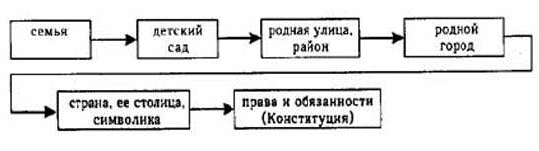 Безусловно, настоящая схема не может передать всю полноту работы по данному вопросу. Все эти задачи присутствуют как бы внутри работы по нравственно-патриотическому воспитанию. Задача педагога – отобрать из массы впечатлений,получаемых ребёнком, наиболее доступные ему: природа и мир животных, жизнь дома ( детского сада, родного края); труд людей, традиции, общественные события и т.д. Начиная работу по воспитанию любви к родному краю, педагог обязан сам его хорошо знать.Государственная программа «Патриотическое воспитание граждан Российской Федерации на 2011—2015 годы», утвержденная постановлением Правительства РФ от 05.10.2010 № 795, ориентирована на повышение общественного статуса патриотического воспитания в учреждениях образования всех уровней — от дошкольного до высшего профессионального.В настоящее время задачи патриотического воспитания ориентированы на семью. Семья — источник и звено передачи ребенку социально-исторического опыта. В ней ребенок получает уроки нравственности, закладываются жизненные позиции.«Все и хорошее и плохое человек получает в семье».Эта мудрость известна всем. Ведь ребенок рождается не злым или добрым, не нравственным и не безнравственным. Воспитание этих качеств зависит от отношения к ребенку взрослых, от того, как они его воспитывают.Семейное воспитание носит эмоциональный, интимный характер, оно основано на любви и привязанности. Не случайно основная задача патриотического воспитания — воспитание любви к родителям, близким, дому, детскому саду, малой родине.Решение задач патриотического воспитания возможно лишь во взаимодействии с семьей, под которым мы понимаем обмен мыслями, чувствами, переживаниями. В словаре русского языка С. Ожегова значение слова «взаимодействие» объясняется как взаимная связь двух явлений, взаимная поддержка. К современным подходам взаимодействия ДОУ и семьи относятся отношение к родителям как партнерам и вовлечение их в жизнь детского сада.